ИВАНОВСКАЯ ОБЛАСТЬ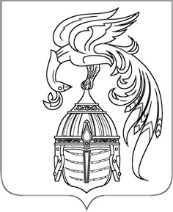 АДМИНИСТРАЦИЯ ЮЖСКОГО МУНИЦИПАЛЬНОГО РАЙОНАПОСТАНОВЛЕНИЕот __________________ №________-пг. ЮжаО внесении изменений в муниципальную программу «Экономическое развитие Южского муниципального района», утвержденную постановлением Администрации Южского муниципального района от 29.12.2017 № 1357-пВ соответствии со статьей 179 Бюджетного кодекса Российской Федерации, постановлением Администрации Южского муниципального района от 19.10.2016 № 680-п «Об утверждении Порядка разработки, реализации и оценки эффективности муниципальных программ Южского муниципального района и Южского городского поселения и отмене постановлений Администрации Южского муниципального района                           от 02.09.2013 № 719-п и Администрации Южского городского поселения           от 06.09.2013 № 490», решением Совета Южского муниципального района от 25.04.2023 № 25  «О бюджете Южского муниципального района на 2023 год  на плановый период 2024 и 2025 годов», Администрация  Южского  муниципального  района  п о с т а н о в л я е т:1. Внести в муниципальную программу «Экономическое развитие Южского муниципального района» (далее – Программа), утвержденную постановлением Администрации Южского муниципального района                              от 29.12.2017 г. № 1357-п, следующие изменения:1.1. Строку девятую таблицы раздела 1 «Паспорт муниципальной программы Южского муниципального района» Программы изложить в следующей редакции:1.2. В подпрограмме «Обеспечение финансирования работ по формированию земельных участков на территории Южского муниципального района» (далее – Подпрограмма), являющейся приложением 2 к Программе: - строку седьмую таблицы раздела 1 «Паспорт подпрограммы муниципальной программы Южского муниципального района» Подпрограммы изложить в следующей редакции:- таблицу раздела 4 «Ресурсное обеспечение мероприятий подпрограммы, руб.» Подпрограммы изложить в следующей редакции:«4. Ресурсное обеспечение мероприятий подпрограммы, руб.2. Опубликовать настоящее постановление в официальном издании «Правовой Вестник Южского муниципального района» и разместить на официальном сайте Южского муниципального района в информационно-телекоммуникационной сети «Интернет».Глава Южского муниципального района                                  В.И.Оврашко«Объемы ресурсного обеспечения программыОбщий объем бюджетных ассигнований: 2018 год – 1 619 986,22 руб., 2019 год – 1 684 000,00 руб.,2020 год – 1 101 000,00 руб.,2021 год – 731 856,43 руб.,2022 год – 2 836 987,74 руб.,2023 год – 1 515 447,81 руб.,2024 год – 1 235 736,24 руб.,2025 год – 1 255 002,77 руб. - бюджет Южского муниципального района:2018 год – 1 619 986,22 руб., 2019 год – 1 684 000,00 руб.,2020 год – 905 468,26 руб.,2021 год – 575 436,43 руб.,2022 год – 1 649 000,00 руб.;2023 год – 1 515 447,81 руб.,2024 год – 1 235 736,24 руб.,2025 год – 1 255 002,77 руб. -областной бюджет:2018 год − 0,00 руб.,2019 год − 0,00 руб.,  2020 год − 195 531,74 руб.,2021 год – 156 420,00 руб.,2022 год – 1 187 987,74 руб.,2023 год – 0,00 руб.,2024 год − 0,00 руб.,2025 год − 0,00 руб.»«Объемы ресурсного обеспечения подпрограммыОбщий объем бюджетных ассигнований:2018 год – 849 166,67 руб.,2019 год – 1 010 000,00 руб.,2020 год – 545 000,00 руб.,2021 год − 432 415,14 руб.;2022 год – 260 000,00 руб.,2023 год – 826 447,81 рублей;2024 год − 546 736,24 рублей.2025 год – 566 002,77 рублей- бюджет Южского муниципального района:2018 год – 849 166,67 руб.,2019 год – 1 010 000,00 руб.,2020 год – 349 468,26 руб.,2021 год – 275 995,14 руб.;2022 год – 260 000,00 руб.,2023 год – 826 447,81 рублей;2024 год − 546 736,24 рублей.2025 год – 566 002,77 рублей.- областной бюджет:2018 год − 0,00 руб.,2019 год − 0,00 руб.,  2020 год − 195 531,74 руб.,2021 год – 156 420,00 руб.,2022 год − 0,00 руб.,2023 год – 0,00 рублей;2024 год − 0,00 рублей.2025 год – 0,00 рублей»«№ п/пНаименование мероприятия/ источник ресурсного обеспеченияИсполнитель2018 год2019 год2020 год2021 год2022 год2023 год2024 год2025 годПодпрограмма, всего:Подпрограмма, всего:Подпрограмма, всего:Подпрограмма, всего:Подпрограмма, всего:Подпрограмма, всего:Бюджетные ассигнованияБюджетные ассигнования849166,671010000,00545000,00432 415,14260 000,00826 447,81546 736,24566 002,77- Бюджет Южского муниципального района- Бюджет Южского муниципального района849166,671010000,00349468,26275 995,14260 000,00826 447,81546 736,24566 002,77- Областной бюджет- Областной бюджет0,000,00195531,74156 420,000,000,000,000,001.Основное мероприятие «Управление и распоряжение земельными ресурсами»1.Основное мероприятие «Управление и распоряжение земельными ресурсами»КУМИ администрации Южского муниципального района Ивановской области849166,671010000,00545000,00432 415,14260 000,00826 447,81546 736,24566 002,77Бюджетные ассигнованияБюджетные ассигнованияКУМИ администрации Южского муниципального района Ивановской области849166,671010000,00545000,00432 415,14260 000,00826 447,81546 736,24566 002,77-Бюджет Южского муниципального района-Бюджет Южского муниципального районаКУМИ администрации Южского муниципального района Ивановской области849166,671010000,00349468,26275 995,14260 000,00826 447,81546 736,24566 002,77-Областной бюджет-Областной бюджетКУМИ администрации Южского муниципального района Ивановской области0,000,00195531,74156 420,000,000,000,000,001.1Организация проведения кадастровых работ  и государственного кадастрового учета земельных участковКУМИ администрации Южского муниципального района Ивановской области475500,000,000,000,000,000,000,000,001.1Бюджетные ассигнованияКУМИ администрации Южского муниципального района Ивановской области475500,000,000,000,000,000,000,000,001.1Бюджет Южского муниципального районаКУМИ администрации Южского муниципального района Ивановской области475500,000,000,000,000,000,000,000,001.2.Организация проведения кадастровых работ в отношении земельных участков Южского муниципального района и проведение топографической съемки участков Южского муниципального районаКУМИ администрации Южского муниципального района Ивановской области0,00660000,00180 000,00124 415,14260 000,00420 245,97211 643,65211 783,631.2.Бюджетные ассигнованияКУМИ администрации Южского муниципального района Ивановской области0,00660000,00180000,00124 415,14260 000,00420 245,97211 643,65211 783,631.2.Бюджет Южского муниципального районаКУМИ администрации Южского муниципального района Ивановской области0,00660000,00180000,00124 415,14260 000,00420 245,97211 643,65211 783,631.3.Проведение комплексных кадастровых работКУМИ администрации Южского муниципального района Ивановской области373666,670,00245000,000,000,000,00100 000,00100 000,001.3.Бюджетные ассигнованияКУМИ администрации Южского муниципального района Ивановской области373666,670,00245000,000,000,00	0,00100 000,00100 000,001.3.- Бюджет Южского муниципального районаКУМИ администрации Южского муниципального района Ивановской области373666,670,0049468,260,000,000,00100 000,00100 000,001.3.- Областной бюджетКУМИ администрации Южского муниципального района Ивановской области0,000,00195531,740,000,000,000,000,001.4.Разработка проектов планировки и межевания территории для проведения комплексных кадастровых работ на территории Южского муниципального районаКУМИ администрации Южского муниципального района Ивановской области0,00350000,00120000,00150 000,000,00150 000,0060 000,0060 000,001.4.Бюджетные ассигнованияКУМИ администрации Южского муниципального района Ивановской области0,0350000,00120000,00150 000,000,00150 000,0060 000,0060 000,001.4.Бюджет Южского муниципального районаКУМИ администрации Южского муниципального района Ивановской области0,0350000,00120000,00150 000,000,00150 000,0060 000,0060 000,001.5Подготовка проектов межевания земельных участков и на проведение кадастровых работ.КУМИ администрации Южского муниципального района Ивановской области0,000,000,000,000,0026 201,84175 092,59194 219,141.5Бюджетные ассигнованияКУМИ администрации Южского муниципального района Ивановской области0,000,000,000,000,0026 201,84175 092,59194 219,141.5- бюджет Южского муниципального районаКУМИ администрации Южского муниципального района Ивановской области0,000,000,000,000,0026 201,84175 092,59194 219,141.5- областной бюджетКУМИ администрации Южского муниципального района Ивановской области0,000,000,000,000,000,000,000,001.6Проведение кадастровых работ в отношении неиспользуемых земель из состава земель сельскохозяйственного назначения КУМИ администрации Южского муниципального района Ивановской области0,000,000,00158 000,000,00230 000,000,000,001.6Бюджетные ассигнованияКУМИ администрации Южского муниципального района Ивановской области0,000,000,00158 000,000,00230 000,000,000,001.6- бюджет Южского муниципального районаКУМИ администрации Южского муниципального района Ивановской области0,000,000,001 580,000,00230 000,000,000,001.6- областной бюджетКУМИ администрации Южского муниципального района Ивановской области0,000,000,00156 420,000,000,000,000,00»